                           MAY CLASS TIMETABLE….              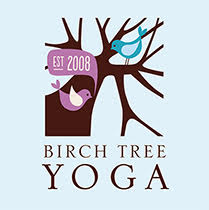 A blend of online, garden & studio classesONLINE SUBSCRIPTION WILL CONTINUE DURING MAY BUT JUST 2 LIVE SESSIONS A WEEK…£10 Subscription. 6, WEATHER DEPENDENT, GARDEN CLASSES ….              (CANCELLED 2 HOURS BEFOREHAND IF WEATHER IS INCLEMENT.)‍️ STUDIO CLASSES SHOULD BE RESUMING ON MAY 17th – as pre-lockdown, unless people prefer to stay outdoors.  PRICES - £68 BLOCK OF 7 CLASSES or £10 A CLASSTEL 07776238904     EMAIL karen.yoga@gmail.com  or contact me through facebook /messenger & instagram.       DayMorning Afternoon    Evening   MON 09.30 -10.30  LIVE ONLINE   TUES09.30 -10.30 GARDEN YOGA18.o0 -19.00   GARDEN YOGA          with Alison  WEDS09.30 -10.30 GARDEN YOGA     With Natalie13.30 -14.30 GARDEN YOGA18.00 -19.00  GARDEN YOGA THURS 18.30 – 19.30  LIVE ONLINE  FRI09.30 -10.30GARDEN YOGA     SAT   🪁   Pop Up        Classes - watch out for details